Heeeee, jij daar!Hou je van knutselen en zingen? Vind je het leuk om naar Bijbelverhalen te luisteren? Zit je in groep 1 t/m 8 van de basisschool? Dan ben je weer van harte welkom bij onze zondagsschool en/of bijbelclub.Bijbelclub:basisschool groep 1, 2 en 3: donderdagmiddag om de weekvan 15.30 uur tot 16.45 uur. (1e keer 3 oktober)basisschool groep 4 en 5: donderdagmiddag om de weekvan 15.30 uur tot 16.45 uur. (1e keer 3 oktober)basisschool groep 6: heeft dit jaar de keuzemogelijkheid om de donderdagmiddag of de vrijdagavond te bezoeken. (Deze keuze geldt dan wel voor het hele seizoen)basisschool groep 7 en 8: elke vrijdagavond om de weekvan 19.00 uur tot 20.15 uur. (1e keer 4 oktober)Tienerclub:Voor de jeugd van de eerste vier klassen van het voortgezet onderwijs.Op vrijdagavond 27 september van 19.30 uur tot 21.00 uur beginnen we het seizoen. Zondagsschool:Alle kinderen in de basisschoolleeftijd zijn ook van harte welkom op de zondagsschoolElke zondagmorgen van 11.00 tot 12.15 uur. (1e keer 29 september)Waar: ‘De Bron’, Kerkplein 2Kosten: € 7,50 per seizoenInfo: www.hervormdschelluinen.nl of Bert Toet 0184-652711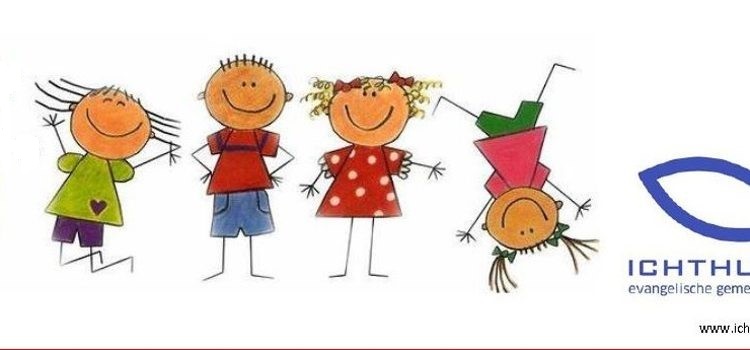 